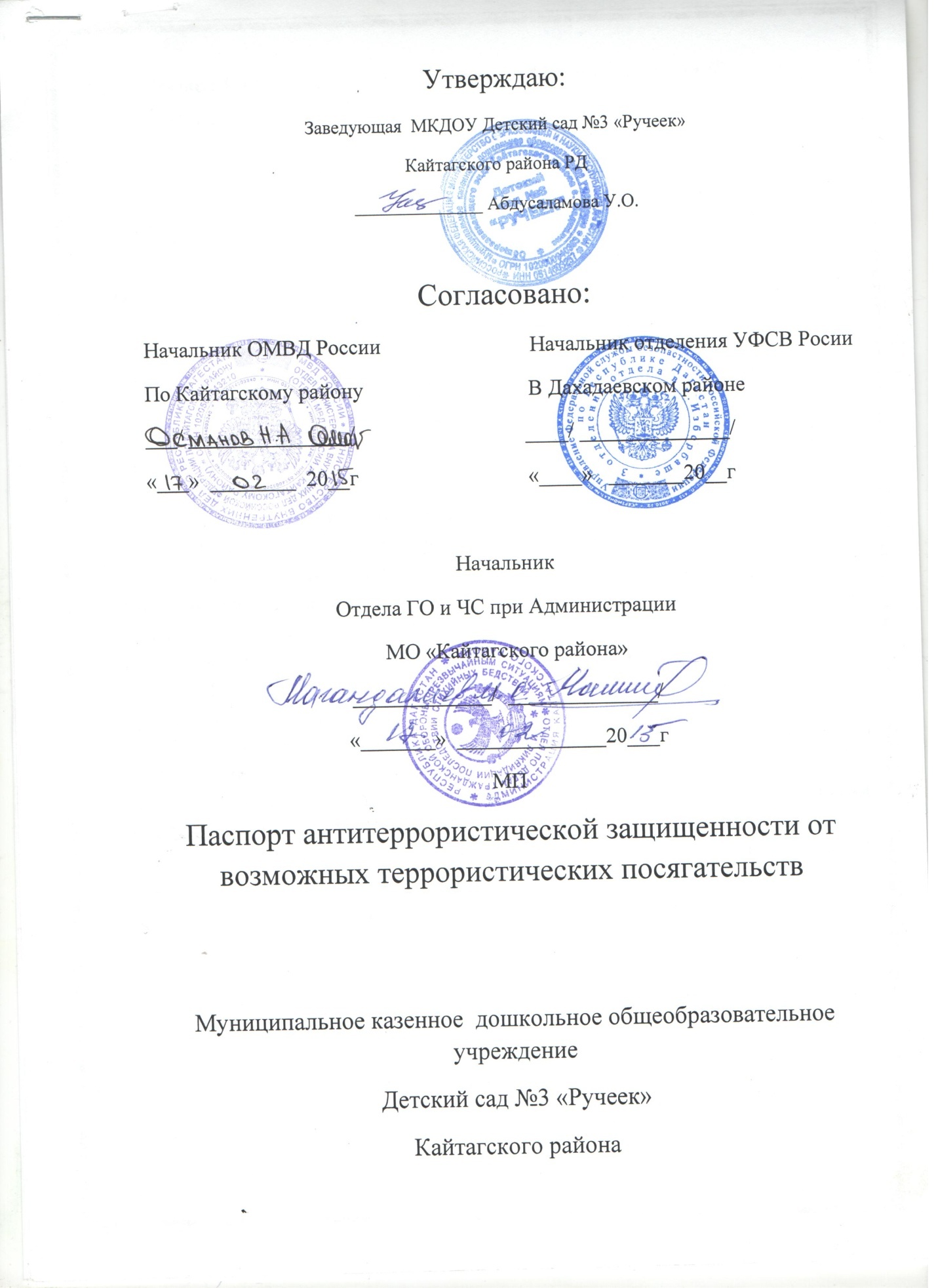 Раздел 1. Общие сведения об объектах Муниципальное Казенное Дошколное Образовательньое Учрежнение  Детский сад №3 «Ручеек»Вид деятельности – реализация образовательных программДолжносмтные лица образовательного учреждения: Заведующая – Абдусаламова Умукурсум Османовна.Старший воспитатель- Муртузалиева Айша Кайбулаевна.Педагог – психолог-  Магомедова Эльмира МусапировнаЗавхоз – Байматова Марзият Каиповна.Руководитель - Абдусаламова Умукурсуим ОсмановнаОтветственный за организацию проведений мероприятий и решению задач в области ГО, ЧС- Муртузалиева Айша Кайбуллаевна Почтовый адрес, телефон: 368590 РД Кайтагский  район с. Маджалис                       ул. Гагарина33.План взаимодействия с РОВД- В случаи угрозы совершения диверсионных актов иметься план эвакуации работников и воспитанников, так же иметься телефонная связь с дежурным отделением РОВД.Форма собственности- муниципальная.Вышестоящая организация –Отдел образования МО «Кайтагский район».Размещение объектов по отношению к транспортным коммуникациям :Расстояние от пос. Мамедкала – шоссе до учреждения МКДОУ детский сад №3 «Ручеёк»- 25 кмРасстояние от ближайшей дорожной станции пос. Мамедкала до организации МКДОУ детский сад №3 «Ручеек» - 30 км.Расстояние от ближайшего аэрапорта г. Каспийск до организации МКДОУ детский сад № 3 «Ручеек» - 130 км.Ближайший морской порт – находится в г. Махачкала в 133 км. от с. Маджалис.Раздел 2 Возможные аварийные ситуации на объекте в результате диверсионно - террористических актов.2.1 В случаи поджога или взрыва здания иметься:  план эвакуации работников и воспитанников из здания. В случае взрыва или пожара имеются средства пожаротушения. В детском саду имеются 2 несгораемых сейфа.  2.2 Вывод из строя систем отопления, водоснабжения электроснабжения, возможность отравления газом, другими отравляющими веществами (жидкими), в том числе через воздушную систему отопления. 2.3 Захват заложников (работники, воспитанники и родители).Раздел 3                               3.1Численность сотрудников -42 , воспитанников- 150. 3.2Численность сотрудников, состоящих на учете в наркологическом и психоневрологическом диспансере- нет.3.3 Имеющих судимость – нет3.4Национальный состав - даргинцы и кумыки.3.5Гражданство сотрудников учреждения - Российская Федерация (42 чел).Раздел 4. Силы и средства охраны  объекта.4.1 Площадь охраняемой территории –1060кв м. 4.2 Детский сад состоит из двух корпусов. Первый корпус – двухэтажный, второй корпус – одноэтажный. Количество входов -5.4.3 Вокруг территории находятся частные дома, ограда- каменный забор высотой 150 см.4.4Охрану здания и прилагаемой территории несут - 2 сторожа.4.5Организация оповещения связи.4.5.1 Связь с учреждением осуществляется по следующим номерам: 47-8-37, 89637982018.Раздел 5. Мероприятия по укреплению антитеррористической защиты и снижения уязвимости  учреждения по отношению к терактам.- Организация дежурств руководящего и обслуживающего персонала объекта;-Разработка инструкций и памяток о порядке действий в случаи угрозы  совершения террористического акта, информационных плакатов.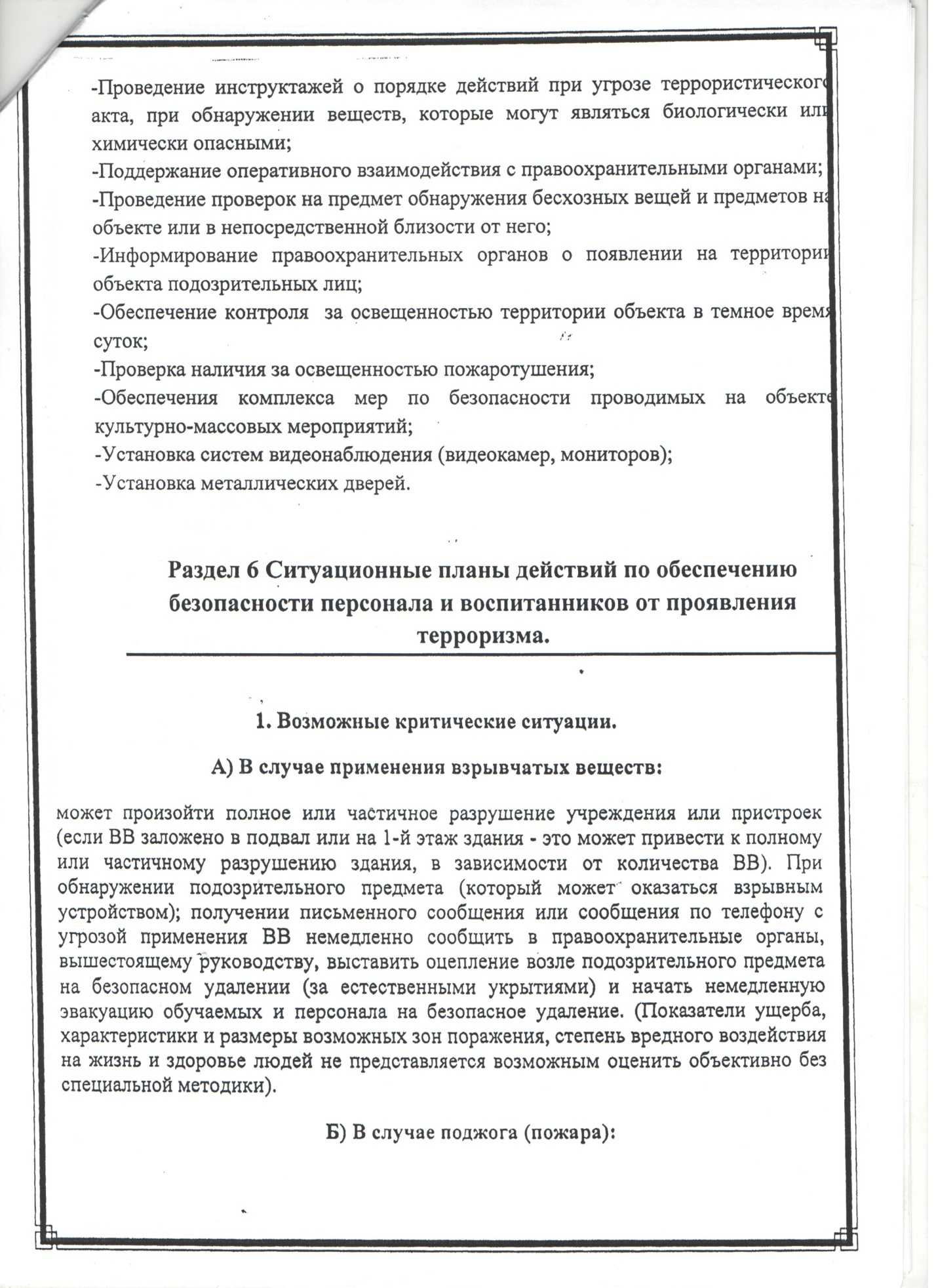 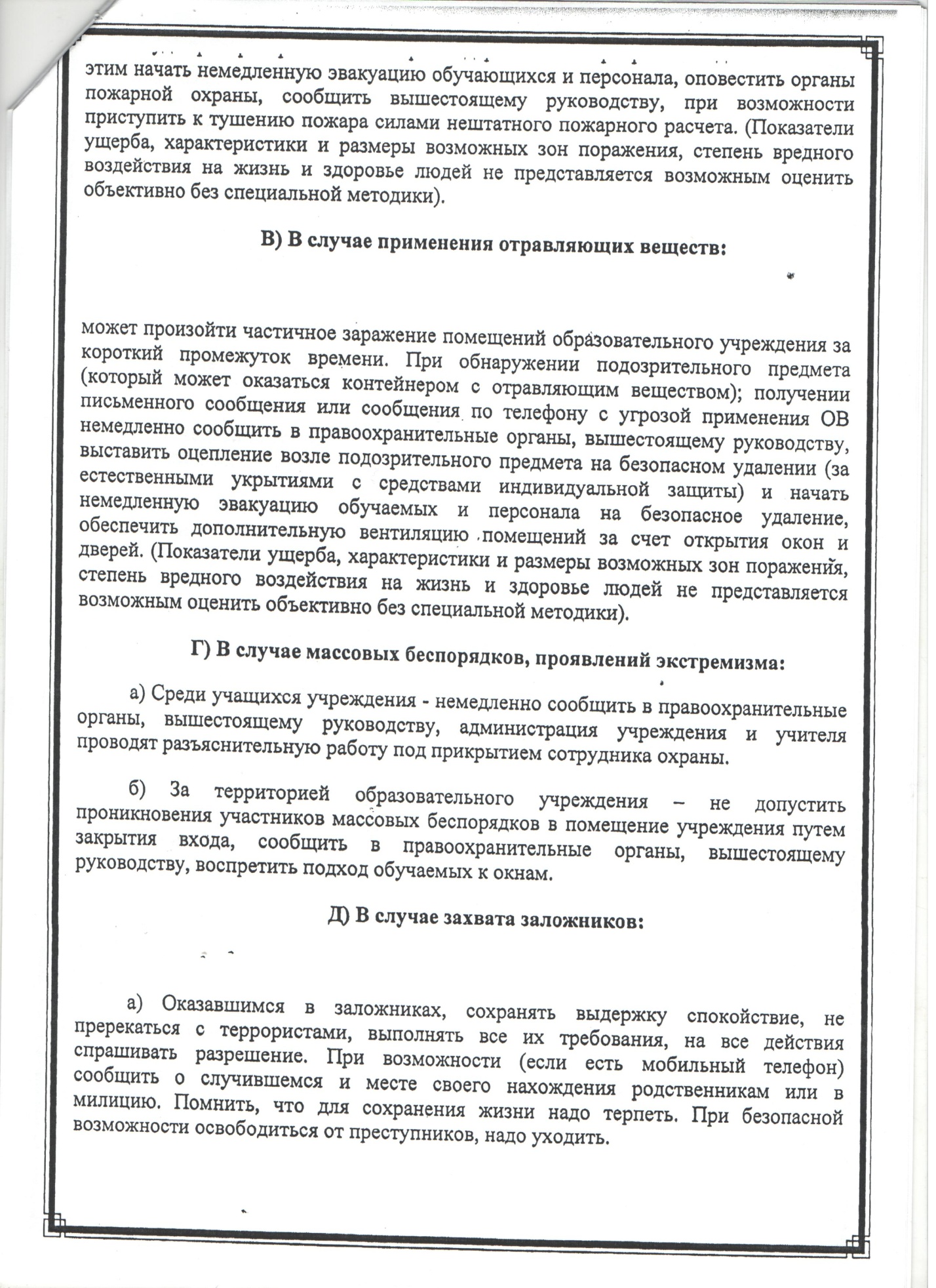 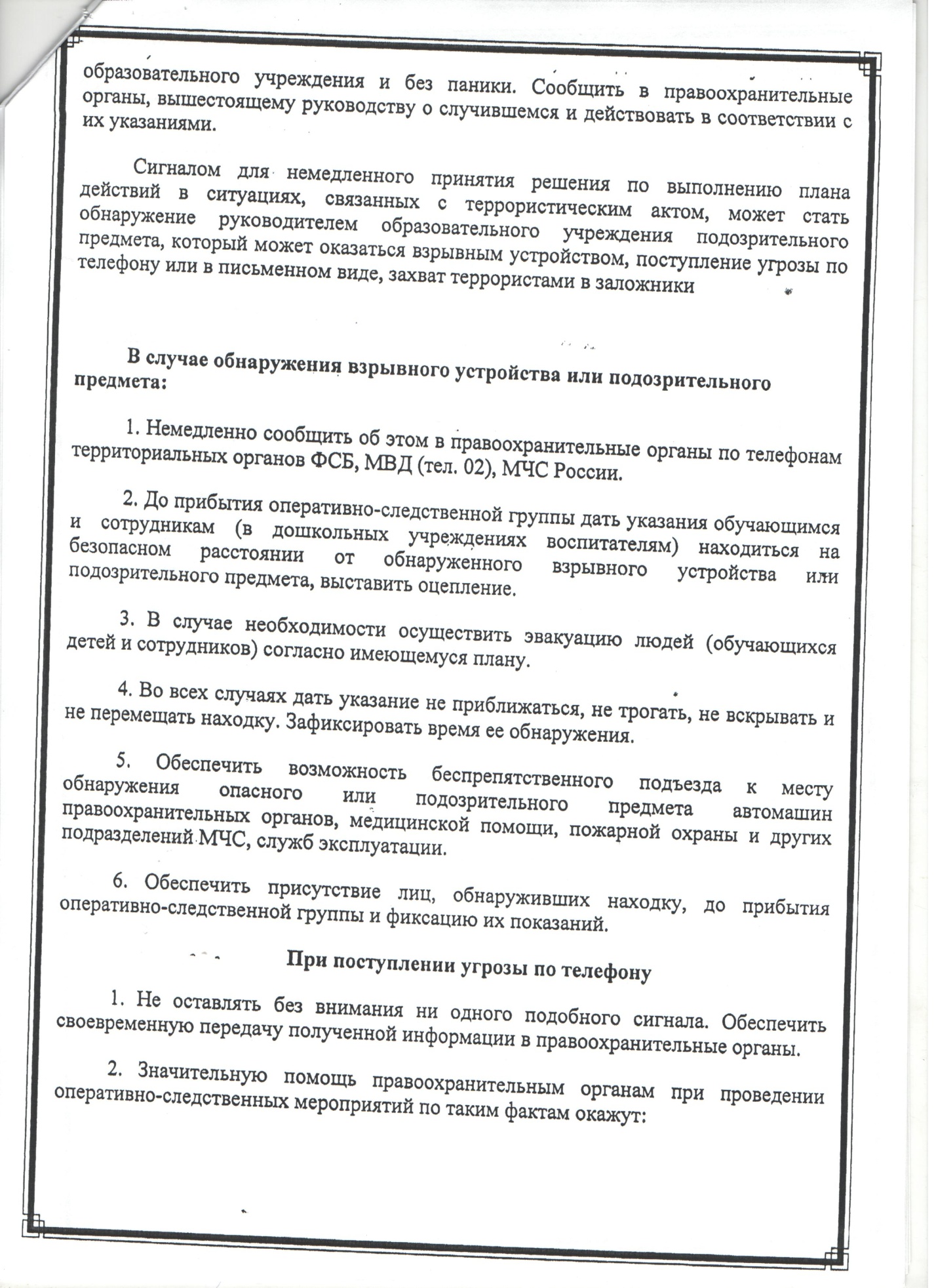 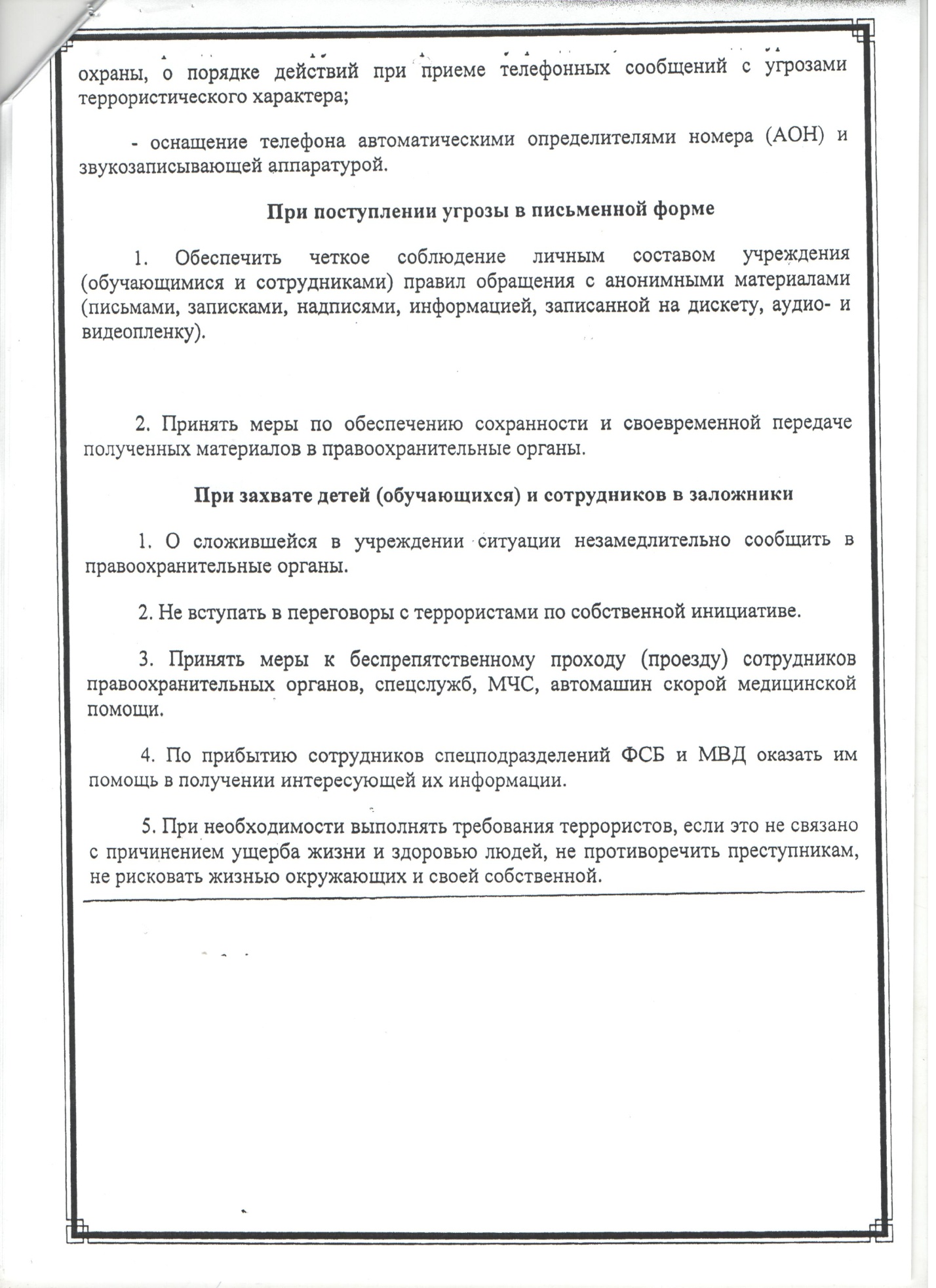 